Муниципальное бюджетное дошкольное образовательное учреждение«Детский сад № 50»Тематический профилактический круг(с родителями в рамках семейного клуба «Дочки сыночки»)«Адаптация — это не страшно»							Авторы:							Налимова Ксения Борисовна, 							воспитатель                                                                                    МБДОУ «Детский сад № 50», г. Северск;                                                                                   Кузюра Екатерина Сергеевна,                                                                                   воспитатель первой квалификационной категории                                                                                   МБДОУ «Детский сад № 50», г. СеверскСеверск - 2023Тематический профилактический круг(с родителями в рамках семейного клуба «Дочки сыночки»)«Адаптация — это не страшно»Авторы:- Налимова Ксения Борисовна, воспитатель МБДОУ «Детский сад № 50», г. Северск; - Кузюра Екатерина Сергеевна, воспитатель первой квалификационной категории МБДОУ «Детский сад № 50», г. Северск.Вид круга сообщества: тематический профилактический круг (далее – круг).Тема Круга: "Адаптация — это не страшно"Категория участников: родители (мамы), воспитатели группы, педагог-психолог.Возраст участников круга: от 23 до 40 летЦель круга: расширение представлений родителей об особенностях адаптации ребенка к новым условиям, о факторах, влияющих на успешную адаптацию. Знакомство.Задачи круга:            - сформировать у родителей представление о деятельности семейного клуба;            -  познакомить родителей с характеристиками психологической адаптации ребенка к ДОУ;            - оптимизировать формы родительского взаимодействия в процессе воспитания детей.Материал для ведущего: 1 ватман, маркер, заготовки яблочек, сделанных из листов бумаги.Материал для участников: фломастеры, бусы с ниткой и иголкой.Символ слова: мягкая игрушка цыпленок.1. Вступительная часть.	«Здравствуйте, уважаемые родители! Спасибо, что нашли время и пришли на сегодняшний тренинг, посвященный вопросу адаптации детей к ДОУ. Многие незнакомы, возможно, испытывают разные ощущения от того, что оказались здесь и сейчас. И чтобы стать ближе друг другу, предлагаю нам всем познакомиться, напишите свои имена на стикерах.»	Предлагаем установить правила круга: 1. Все участники круга важны, равны и активны.2. Когда один говорит, другие слушают его внимательно.3. Мы не перебиваем друг друга, говорит только тот, у кого в руках символ слова.Сегодня символом слова будет такая мягкая и красивая игрушка «цыпленок», чтобы он, находясь в руках, давал вам спокойствие и уют, как наша сегодняшняя встреча.Упражнение «Бусы».Цель: снять напряжение участников, познакомиться поближе. Материал: нить, бусинки по количеству присутствующих.Инструкция:- Давайте познакомимся, у каждого из вас лежит по бисеру. У меня в руках нить, по кругу мы будем передавать нить, а вы в свою очередь нанизывайте бусинку, при этом говорите пример: здравствуйте, меня зовут... У меня сын или дочь, его или ее зовут... Ей, … года.»У нас в итоге получились красивые бусы. Эти бусы в течение всего совместно проведенного времени будут являться неким символом сплоченности, единства, взаимопонимания нашего коллектива.2. Содержательная часть.1-й круг (раунд историй).Вопрос круга: вспомнить историю из вашего детства, связанную с детским садом. История хранителя круга: " Когда я была маленькой и ходила в детский сад, у меня было много красивых нарядов. Я была самая яркая девочка. Из-за этого, когда мы пели песни на празднике, меня садили в первый ряд. Мне это очень нравилось»2-й круг (размышлений).Вопрос круга: что вы ждете от детского сада, что ждете от воспитателей, что для вас является важным в сопровождении ребенка в детском саду.В завершении круга воспитатели подводят итог  и говорят родителям о том, что все высказывания сохранятся в группе, а в конце учебного год мы вернемся к ним и 3-й круг (рефлексия).Вопрос круга: "Что вас тревожит, ваши опасения от того, что ребенок начал посещать дошкольные учреждение»Ответы предлагается зафиксировать на красных листах. Проговариваем все тревоги, и в конце рвем эти листы, чтобы все тревоги остались на кусочках бумаги.3. Заключительная часть.Упражнение: «Дерево»Инструкция: перед вами рисунок яблони, но дерево без яблочек. Дерево — это наш детский сад. У вас на столах лежат яблочки, напишите на них ваши предложения или пожелания друг другу для создания еще более благоприятных условий в развитии нашей большой семьи под названием - группа «Теремок».-Благодарим вас уважаемые родители за наш сегодняшний уютный круг, пусть наши встречи в дальнейшем будут такие же информативные и приятные.Спасибо вам за эту встречу!Приложение 1.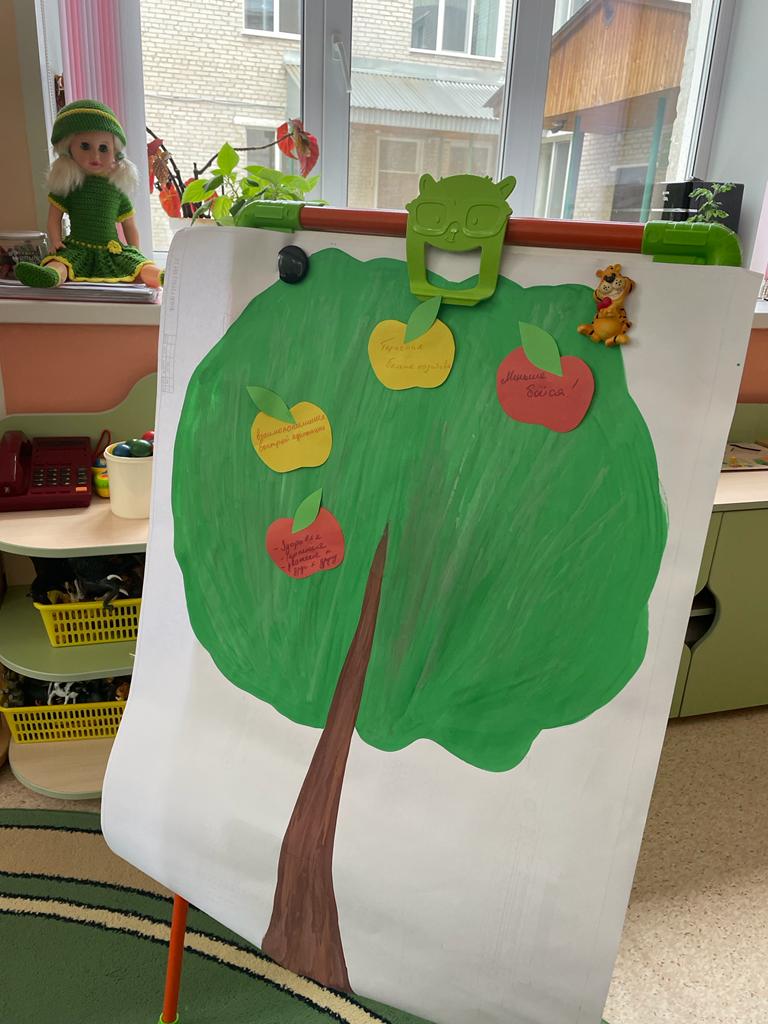 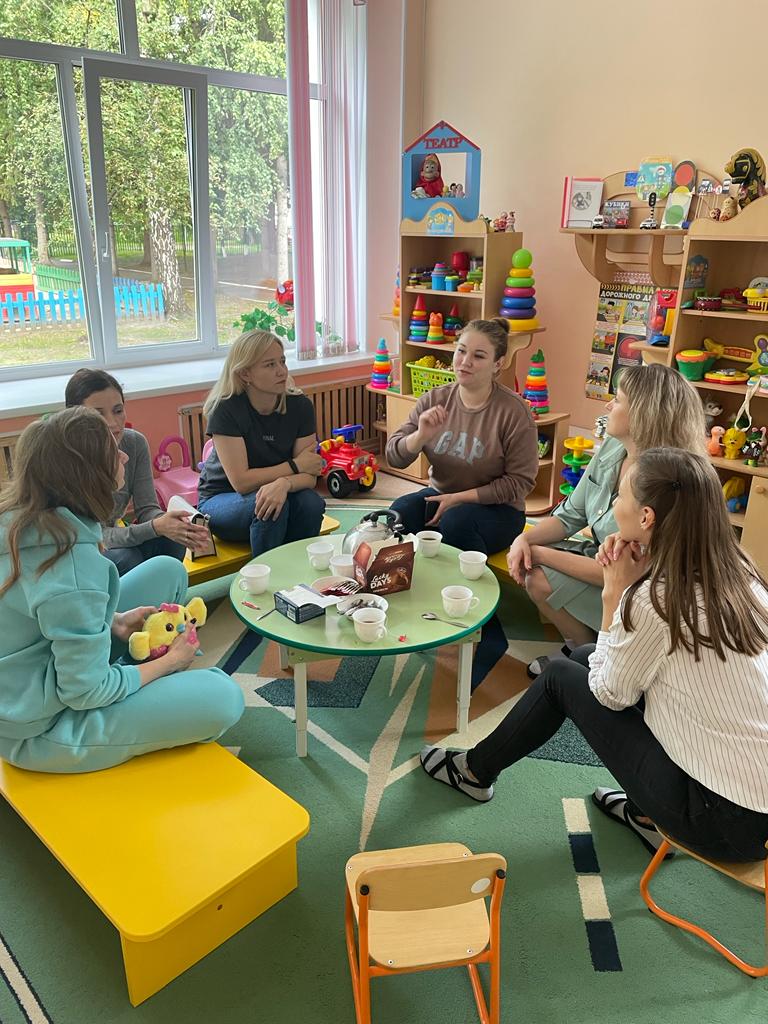 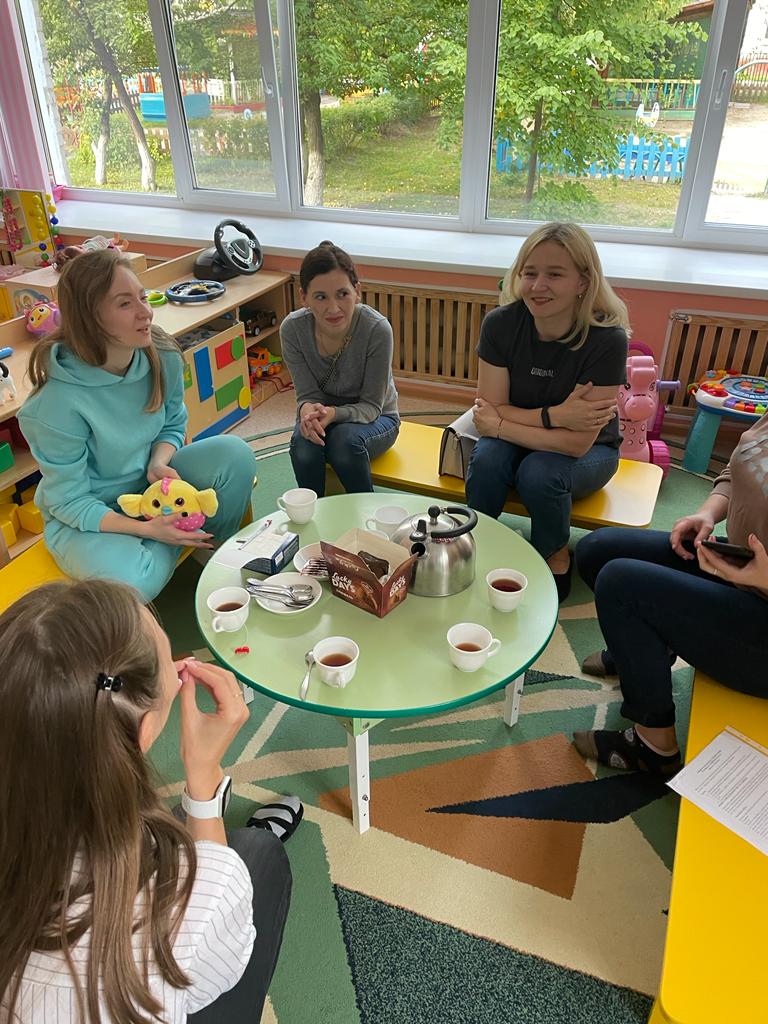 